HUBUNGAN PENYAMPAIAN DISCHARGE PLANNING DENGAN KOMPLIKASI POST OPERASI AV SHUNT DI RS LAVALETTE MALANGSkripsi ini dibuat untuk memenuhi tugas akhir pendidikanDi Program Studi D-IV Keperawatan MalangJurusan Keperawatan Politeknik Kesehatan Kemenkes MalangVIVID IKA FITRIANINGRUMNIM. P17211175019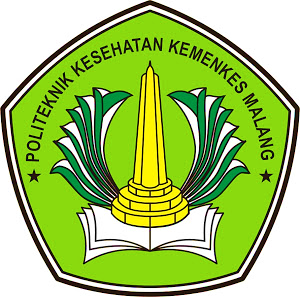 KEMENTERIAN KESEHATAN REPUBLIK INDONESIAPOLITEKNIK KESEHATAN KEMENKES MALANGJURUSAN KEPERAWATANPROGRAM STUDI D IV KEPERAWATAN MALANG2018